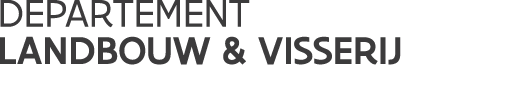 Vlaamse overheidKoning Albert II-laan 35 bus 401030 BRUSSELT 02 552 77 05F 02 552 77 01www.vlaanderen.be//////////////////////////////////////////////////////////////////////////////////////////////////////////////////////////////////VERSLAG expertengroep wijnPresentaties en stand van zakenGedelegeerde verordening aanpassing van Verordening 2019/33Met dit voorstel van gedelegeerde verordening (tot wijziging van gedelegeerde verordening 2019/33) wil de COM inspelen op de nieuwe bepalingen rond gedealcohiliseerde wijnen, en de nieuwe vermeldingen van ingrediënten en voedingswaardevermelding voor wijn.Daarnaast worden er nog een aantal juridische aanpassingen(correcties) doorgevoerdWijzigingen:Artikel 15 (procedure voor uniewijziging) wordt overbodig, want is reeds opgenomen in artikel 105 (3) van de GMO verordeningZelfde voor artikel 6,10,12,14,15,20 en 22. Deze artikels worden verwijderdMinimale houdbaarheidsdatum (voor gedealcoholiseerde producten): moet niet in zelfde gezichtsveld staan. Dit is dus een afwijking op artikel 119 van de GMO verordening en consistent met de FIC verordeningMinimale houdbaarheid: pas vanaf december 2023Rond ingrediënten:Additieven: moet in ingrediëntenlijstProcessing aids: moet in ingrediëntenlijst indien risico voor allergieën en intolerantiesAdditieven van verpakkingsgassen: om de consument niet te misleiden, mag de term ‘gebotteld onder atmosferische omstandigheden’ worden gebruikt;Eenvoudige definitie voor ‘druif’: zowel verse druiven als mostEenvoudige definitie voor ‘geconcentreerde most’ (gebruikt voor verzoeting in de tirage likeur): kan zowel geconcentreerde druivenmost als gerectificeerde druivenmost omvattenBij schuimwijnen wordt dosagelikeur toegevoegd. Dit is vaak een commercieel geheim. Indien dit het geval is, mag de term “dosagelikeur” de bestanddelen van dosagelikeur vervangenWijn die in bulk wordt verkocht zijn er specifieke regels voor nodig: als bijlage bij de begeleidende documentenCOM na opmerkingen van lidstaten:Art 48, alles wat niet in deze verordening staat, moet volgens de FIC gebeuren; vb bijvoegen van suiker: als we hier niets over zeggen, dan moet je volgens FIC suiker vermelden in de lijst van ingrediëntenAls we afwijken van FIC is het absoluut nodig om aan te tonen waarom! Hierbij kan men enkel de eigenheid van wijn in rekening brengenGassen bij verpakking: in de wijn-verordening rond oenologische praktijken zijn dit additieven. Met dit voorstel wil COM vermijden dat de exacte gassen vermeld worden. COM denkt dat dit voorstel elegante manier is om dit te vermijden Allergenen: sulfiet, melk en eieren. Andere stoffen: kijken naar FICNutrition declaration: COM heeft geen macht om dit te wijzigen.COM vraagt lidstaten om tegen einde van deze week opmerkingen over te maken. Nadien zal COM tekst aanpassen, en daarna nieuwe tekst voorstellen op expertengroep in september.Handelsnormen voor cider en perenciderWaarom: momenteel is er geen EU definitie voor cider en perencider (perry), wat leidt tot oneerlijke concurrentie op de interne markt en zorgt ook voor verschillende producten onder dezelfde noemer. Consumenten worden bijgevolg ook misleid.Een mogelijke oplossing is het opstellen van een definitie via de handelsnormen voor deze producten.COM heeft studie laten uitvoeren en een publieke consultatie gedaan in 2020. Daaruit kwamen 3 optiesOptie 1Facultatieve gereserveerde vermeldingVers sap, op bedrijf, craft production, droog, semi-droog, zoet,…Optie 2Facultatieve gereserveerde vermeldingVerbod om ethnol toe te voegenGeen min % van appelsapOptie 3:Zelfde dan optie 2, maar dan minstens 50% appelsapBetere kwaliteit, steun voor de traditionele producent, Lagere compatibiliteit met lidstaten die eigen regels hebbenVolgende stappen: evalueren van impact assessment. COM moet rapport overmaken aan EP en Raad volgens 75 (6) van R 1308/2013); dan kan er eventueel draft verordening opgemaakt worden door cider toe te voegen aan art 75 (1) van R 1308/2013 en regels bepalen (art 75 (2)).PL is voorstander van optie 3. Als grote fruitproducent, wordt er ook veel appelsap toegevoegd. SE heeft een belangrijke uitvoer van cider. SE heeft sinds 2005 nationale regels, waarbij minimaal 15% appelsap moet worden toegevoegd. Er kan ook ethanol worden toegevoegd. SE is bijgevolg voorstander van optie 1. Volgens DK zijn er geen handelsnormen meer nodig. In FIC staat algemene bewoording rond misleiding van C, dit volstaat voor ons. COM vraagt aan de lidstaten om schriftelijke opmerkingen op te sturen. Marktsituatie wijnDe COM stelt de marktsituatie voor van de wijnsector aan de hand van een powerpoint presentatie (nog niet beschikbaar op moment van dit schrijven). ES merkt op dat de handel erop achteruit gaat. Colombia en certificering van wijnMondelinge toelichting COM.Ingevoerde wijnen en alcoholhoudende dranken in CO moeten voldoen aan de goede productiepraktijken. Er zijn verschillende mogelijkheden om aan te tonen dat aan deze eis is voldaan; een daarvan is het overleggen van een “free sale” certificaat.  Enkel certificaten zijn geldig als zowel de producten als de productie-inrichtingen aan periodieke gezondheidsinspecties zijn onderworpen. In de huidige wijnlijst nr. 3 heeft de COM bevoegde instanties en laboratoria van de lidstaten opgenomen op basis van de aanmeldingsverplichting in artikel 50, lid 1, onder b), van Gedelegeerde Verordening (EU) 2018/273 van de Commissie. De Commissie werkt de lijst op verzoek van de lidstaten tijdig bij. Deze wijnlijst nr. 3 is geen uitputtende lijst. Als de bevoegde instantie en de laboratoria van een lidstaat in de lijst zijn opgenomen, komen deze instanties echter zeker in aanmerking om uitvoercertificaten af te geven. Voorgesteld wordt de lijst van instanties in punt D.1 (Bevoegde instanties die certificeren dat de wijn in overeenstemming is met de wetgeving van de Europese Gemeenschap) te controleren en eventueel te wijzigen.Na de vergadering is document opgestuurd om thema te duiden: Lidstaten hebben tot vrijdag om hierover opmerkingen over te maken.datum: 21/06/2022Verslag: Timo Delveaux